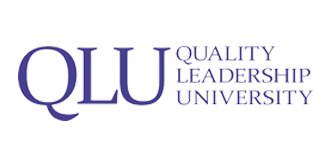 Servicio de Consultoría para la realización del proyecto: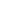 CONCURSO REALIZADO POR QUALITY LEADERSHIP UNIVERSITY CON RECURSOS DE LA UNIÓN EUROPEA EN EL MARCO DE LA INICIATIVA DINAMICA.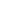 DOCUMENTOS BASE DE CONCURSO Con la Supervisión de: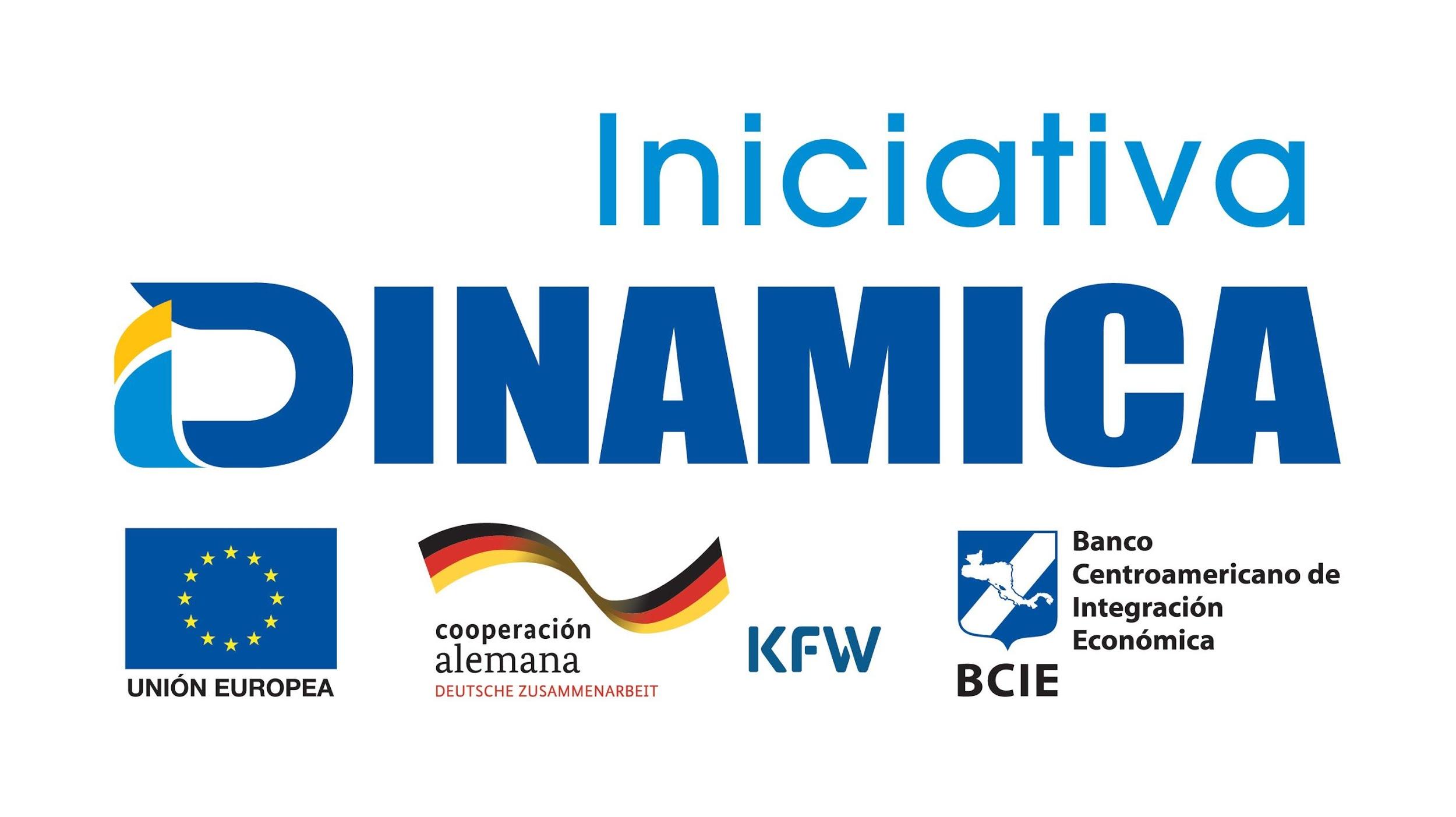 “La Iniciativa es Financiada por Unión Europea, Alemania y BCIE”SECCIÓN I. CARTA DE INVITACIÓNINVITACIÓN PARA RECEPCIÓN DE OFERTAS PARA PROYECTODesarrollo Productivo de 10 MIPYMES en Transformación Digital, Innovación y Gestión EmpresarialFecha: 17 de abril de 2019FUENTE DE RECURSOSEl Banco Centroamericano de Integración Económica (BCIE), a través de la Iniciativa DINÁMICA con fondos provenientes de la Unión Europea como parte de su Facilidad de Inversiones para América Latina (LAIF por sus siglas en inglés), está otorgando una Cooperación Técnica No Reembolsable a Quality Leadership University (QLU) para la realización del Desarrollo Productivo de 10 MIPYMES en Transformación Digital, Innovación y Gestión EmpresarialPRESENTACIÓN DEL BENEFICIARIOQuality Leadership University fue fundada en 1997 bajo el liderazgo de Oscar León, quien tuvo la visión de ofrecer el más alto nivel académico en Panamá con el objetivo de preparar líderes y profesionales que contribuyan al desarrollo de la región.A la fecha, miles de panameños y extranjeros de todas partes del mundo han recibido sus diplomas de licenciatura y maestría en diversas áreas profesionales. Con más de 1.600 estudiantes matriculados cada año en los programas de licenciatura y maestría.Para Quality Leadership University esta contratación permite el fortalecimiento de las MYPIMES de Panamá.MANIFESTACIÓN DE INTERÉSQuality Leadership University invita a las Firmas Consultoras y/o Consultores especializadas/os a presentar sus ofertas técnicas y económicas para realizar la consultoría denominada Desarrollo Productivo de 10 MIPYMES en Transformación Digital, Innovación y Gestión Empresarial en Panamá.La Firma Consultora y/o Consultor será seleccionado de acuerdo con los procedimientos establecidos en el Manual de Procedimientos para Consultores de la Iniciativa DINAMICA, con supervisión del Banco Centroamericano de Integración Económica (BCIE), a través de la Iniciativa DINAMICA.Las fechas de publicación, vigencia del concurso, plazo para inscripción, presentación de consultas etc., se encuentran en la Sección III- Datos del Concurso.Las ofertas deberán ser presentadas en la dirección física y electrónica especificada en la Sección III-Datos del Concurso. CONTENIDO DEL DOCUMENTO BASE DE CONCURSOSección I           Carta de Invitación.Sección II          Instrucciones a los Oferentes.Sección III         Datos del concurso.Sección IV         Criterios de Evaluación.Sección V          Formularios para la preparación de la propuesta.Sección VI         Términos de Referencia.Sección VII         DeclaracionesSECCIÓN II. INSTRUCCIONES A LOS OFERENTESDEFINICIONESBeneficiario: Entidad beneficiada con fondos de Cooperación Técnica no Reembolsable, pudiendo ser un Centro de Desarrollo Empresarial Dinámico (CDED) en este caso Quality Leadership University (QLU), también definida como Contratante. Comité de Evaluación del Beneficiario: Es la instancia encargada de la evaluación de las ofertas técnicas y económicas presentadas por los oferentes para la contratación de consultorías. El Comité de Evaluación estará integrado por tres personas representantes del Beneficiario, y un representante de la Iniciativa DINAMICA como observador del proceso de evaluación de las ofertas.La Firma Consultora y/o Consultor: Persona natural o jurídica, pública o privada, a quién se le encarga prestar un servicio de consultoría, relacionado con una materia en la cual tiene experiencia y conocimientos especializados. Contrato: Acuerdo escrito entre el Beneficiario y una Firma Consultora y/o Consultor que proveerá servicios, en el cual se establecen las condiciones, obligaciones y derechos convenidos por ambas partes.Contratante: Institución que será la responsable de realizar la contratación de consultorías, pudiendo ser, la IFI, la Red o el CDED; también definida como Beneficiario. Cooperación Técnica no Reembolsable: Convenio suscrito entre el Beneficiario y el BCIE. Documento de Concurso: Documento elaborado por el contratante, en base del formato establecido del BCIE, que contiene en forma detallada el objetivo de la contratación de servicios de consultoría, los requerimientos generales y específicos, los parámetros temporales, forma de pago, procedimiento de evaluación y supervisión, penalizaciones y el o los productos esperados, los cuales deben ser medibles para efectos de la liquidación final.Gestor de Proyectos DINAMICA: Son las personas contratadas por el BCIE que tendrán la responsabilidad de la ejecución operativa de actividades propias de la Iniciativa DINAMICA.Iniciativa DINAMICA o Iniciativa: Es la Iniciativa que integra los esfuerzos del BCIE, de la Cooperación Financiera Alemana (KfW) y de la Unión Europea, mediante diferentes mecanismos enfocados a la promoción de la innovación, el emprendimiento y el financiamiento responsable con el fin de dinamizar y diversificar las economías de los países de la región.Oferente: Persona natural o jurídica que, cumpliendo con las condiciones de elegibilidad, participa ofreciendo sus servicios de consultoría.Oferta más conveniente: Aquella oferta que resulte mejor evaluada tanto técnica como económicamente.Servicios de Consultoría: Servicios profesionales de carácter temporal, prestados por una Firma Consultora y/o Consultor, con fines específicos previamente establecidos y descritos en los Términos de Referencia correspondientes.2. RELACIÓN JURÍDICA DE LAS PARTES Las relaciones jurídicas entre el QLU y la Firma Consultora y/o Consultor seleccionado para la realización de consultorías, se regirán por los respectivos contratos de consultoría suscritos.Los derechos y obligaciones relacionados con los oferentes en los procesos de concurso, serán determinados por los Términos de Referencia, definidos por el Beneficiario. En este sentido, ningún oferente de procesos de concurso, Firma Consultora y/o Consultor contratado por el Beneficiario para la realización de consultorías en el marco de la cooperación técnica no reembolsable aprobada, podrá derivar derechos o exigir pagos al BCIE, ya que en todo momento la relación jurídica que involucra derechos y responsabilidades es entre estos y el Beneficiario. 3. PRINCIPIOS BÁSICOS PARA LA CONTRATACIÓN DE FIRMA CONSULTORA Y/O CONSULTOREn la contratación de la Firma Consultora y/o Consultor requerido para la implementación de la presente convocatoria, se adopta en todo momento del proceso como principios básicos la transparencia, la competencia, la equidad e imparcialidad, la colaboración entre Firmas Consultoras, independencia, la confidencialidad y el principio de exclusión y conflicto de intereses. El principio de transparencia reconoce que el acceso a la información relativa a un proceso de contratación de la Firma Consultora y/o Consultor debe estar abierto a todos los interesados durante todas las etapas del proceso, así como la ejecución de los procesos de convocatoria, evaluación y contratación de la Firma Consultora y/o Consultor de forma transparente. El cumplimiento de este principio será verificado por el Gestor de Proyectos DINAMICA, basado en la información proporcionada por el Beneficiario. Todas las partes de una convocatoria de contratación de servicios de consultorías en el marco de cooperaciones técnicas no reembolsables de la Iniciativa están obligadas a garantizar un concurso justo y transparente y a cumplir al menos las normas fundamentales del trabajo de la OIT que hayan sido ratificadas por el país beneficiario. Este hecho deberá documentarse mediante la correspondiente declaración de compromiso (Sección VII. Declaraciones) de todos los oferentes en el concurso. Deberán firmar la declaración de compromiso de forma legalmente vinculante representantes del oferente que cuenten con poderes de representación suficientes y, en caso de asociaciones de oferentes, todos los socios de dicha asociación. La no presentación de dicha declaración o el incumplimiento de los requisitos incluidos en la misma tendrán como resultado la exclusión del concurso.El principio de competencia tiene por objeto asegurar la participación del mayor número de oferentes calificados para que los beneficiarios puedan obtener las mejores condiciones que el mercado puede ofrecer.El principio de equidad e imparcialidad permite que las Firmas Consultoras y/o Consultores sean considerados en el plano de la igualdad, evitando cualquier tipo de preferencia o discriminación que perjudique o favorezca a unos en detrimento o beneficio de otros, por lo tanto, respetando ese principio, no se aceptará la participación de proveedores cuando: Sus actividades estén directa o indirectamente relacionadas con las consultorías con fondos provenientes de la Facilidad. Cuando puedan ejercer una influencia de otra índole sobre el BCIE o la Facilidad con respecto a la adjudicación de un contrato.Cuando obtengan otras ventajas sobre otros candidatos por este contrato a razón del servicio de consultoría que presten. El principio de colaboración entre Firmas Consultoras, permite que los consultores, independientemente de su forma jurídica, puedan participar en el concurso en asociación con otros consultores (empresas vinculadas), es decir mediante Consorcios. Cuando este sea el caso, la documentación entregada debe contener las informaciones solicitadas para todos los socios previstos, especificando de manera vinculante sus competencias y actividades, así como la forma de colaboración entre ellos. A esta documentación deberá adjuntarse una declaración de intenciones firmada por todos los socios, indicando la empresa prevista como líder del consorcio. En caso de ser adjudicatarios, los socios se comprometen a aplicar todas las medidas necesarias para la prestación de los servicios de acuerdo con el reparto y la forma de colaboración previstas. Por regla general, se exige a los grupos de oferentes que celebren un acuerdo de responsabilidad solidaria. En determinados casos (p. ej. cuando se trata de grandes proyectos) se podrá solicitar en la convocatoria, la presentación de un acuerdo detallado y vinculante entre los miembros de la asociación (p. ej. en forma de un contrato preliminar).El principio de independencia se refiere a que las Firmas Consultoras y/o Consultores contratados deberán ser neutrales y no tener vinculaciones con posibles proveedores de suministros y servicios. Los miembros de empresas vinculadas deberán elegir si desean participar en un proyecto como consultores. Los consultores que se presenten al concurso deberán indicar sus vínculos con otras empresas y confirmar que, en caso de ser adjudicatarios, las empresas vinculadas con ellos no pretenderán participar en el proyecto de otra forma. Cuando se trata de uniones temporales de empresas, esto se refiere también a los profesionales y otras firmas consultoras que las componen.Las Firmas Consultoras y/o Consultores pertenecientes a un mismo consorcio o grupo de empresas, o que estén vinculadas desde el punto de vista financiero, organizativo o de personal, sólo podrán participar individualmente en el concurso cuando ninguna otra de las empresas vinculadas a ellas participe en el mismo.El proceso de selección y evaluación es confidencial, por lo que no se facilitará detalles específicos de la información sobre la evaluación de las ofertas y las recomendaciones para la adjudicación del contrato de consultoría a los oferentes u a las otras personas que no participen en el proceso de concurso. En caso de violarse el principio de confidencialidad, se declarará nulo. Con respecto a la confidencialidad se tomarán las siguientes consideraciones: En el periodo comprendido entre la publicación del concurso y la adjudicación del contrato, no estará permitido conversar con los oferentes sobre su oferta.En el periodo comprendido entre la publicación del concurso y la adjudicación del contrato, sólo se permitirán consultas por escrito con fines aclaratorios, siendo contestadas en forma escrita, debiéndose enviar copias a todos los concursantes. Después de la apertura de ofertas, ninguna información referente a su examen, explicación y evaluación, así como las recomendaciones concernientes a la adjudicación, podrá ser revelada a las personas no oficialmente involucradas en los procedimientos ni a oferentes, hasta que se anuncie la adjudicación en firme del contrato.Cualquier otra consulta o intervención podrá ser considerada como injerencia inadmisible y causar la exclusión del procedimiento del concurso.Dentro del procedimiento se aceptarán las ofertas de los oferentes, siempre y cuando no se dé ninguno de los siguientes criterios de exclusión o conflictos de intereses:existen sanciones o embargos impuestas por parte del Consejo de Seguridad de las Naciones Unidas, de la UE o del Gobierno Federal alemán que impiden la participación de un oferente en el concurso;al oferente le ha sido retirado con fuerza de cosa juzgada el derecho a participar en procedimientos de licitación en el país del contratante debido a actos punibles, especialmente actos de fraude, corrupción u otros delitos de índole económica;el oferente o un subcontratista que debe ejecutar una parte importante del contrato se encuentra económicamente vinculado al contratante en el país receptor y/o es una empresa estatal en el país beneficiario que no es independiente desde el punto de vista jurídico o económico;el oferente, o algún empleado del oferente o de un subcontratista, presenta un vínculo económico o familiar con personal del contratante encargado de la elaboración de los documentos de concurso, de la adjudicación del contrato o de la ejecución del proyecto, siempre que este conflicto de intereses no haya podido resolverse de un modo satisfactorio previamente a la fase de adjudicación y ejecución del contrato;el oferente, o algún empleado del oferente, participó directamente en la elaboración de los términos de referencia y/o de otra información relevante para la fase de presentación de ofertas;el oferente, en el plazo de los 12 meses anteriores a la publicación del concurso, estuvo relacionado directa o indirectamente con el proyecto en cuestión como empleado o asesor del contratante y puede o pudo en este sentido, o de cualquier otra forma, ejercer influencia sobre la adjudicación del servicio. A través de la Declaración de Compromiso (véase Sección VII. Declaraciones) el oferente confirma que no se da ninguno de estos criterios de exclusión o conflicto de intereses. En caso de duda, el oferente en cuestión deberá demostrar de un modo satisfactorio para el contratante y BCIE que los criterios de exclusión anteriormente mencionados no son aplicables. 4. FUENTE DE LOS FONDOSAl Beneficiario se le aprobó una Cooperación Técnica No Reembolsable del BCIE en el marco de la Iniciativa DINAMICA y estos recursos serán utilizados, para sufragar el costo total o parcial de la consultoría solicitada.Los recursos deberán ser utilizados por el Beneficiario para efectuar y/o reembolsar los pagos elegibles en virtud de los contratos para los cuales se emite estos Documentos de Concurso y en el marco del convenio de Cooperación Técnica no Reembolsable.5. PROHIBICIONESPara garantizar la transparencia de las contrataciones de consultorías con fondos provenientes de la Facilidad FIEF, no podrán participar directa o indirectamente en la ejecución de servicios de consultoría para proyectos financiados por la Facilidad, las siguientes personas:Los funcionarios o empleados de las instituciones involucradas: BCIE, IFI, Red, CDED y MIPYME.Los cónyuges y familiares de dichos funcionarios o empleados hasta el segundo grado de consanguinidad o segundo de afinidad, inclusive.Los particulares con nexos familiares o de negocio con los representantes del BCIE, la IFI, la Red o el CDED, hasta el tercer grado de consanguinidad o tercero de afinidad, inclusive.Consultores que trabajen en el BCIE. La prohibición contenida en los literales b y c anteriores, no tendrá efecto cuando las personas allí nombradas acrediten que se dedican, en forma habitual a desarrollar la actividad empresarial objeto de la contratación respectiva, por lo menos desde tres años antes de la aprobación de la Iniciativa. No se podrán otorgar contratos a consultores que formen parte de la Base de Datos Central de Exclusión establecida por la Unión Europea y del Listado de Contrapartes Prohibidas del BCIE.6. ACLARACIONES SOBRE EL PROCESO DE CONVOCATORIATodo Oferente que requiera alguna aclaración relacionada al proceso de convocatoria o a los Términos de Referencia, deberá comunicarse con el Beneficiario por escrito o por correo electrónico a la dirección que se suministra en la Sección III. Datos del Concurso.El Beneficiario responderá por escrito a todas las solicitudes de aclaración, enviando copia de las respuestas a todos los oferentes, incluyendo una descripción de las consultas realizadas, sin identificar su fuente.7. MODIFICACIÓN DE LOS DOCUMENTO DE CONCURSOSi en cualquier momento del proceso, el Beneficiario considera necesario enmendar el documento de concurso o cualquier información del proceso, podrá enmendar los documentos que sea necesario a través de la emisión de adendas, siempre que dicha acción se realice al menos diez (10) días antes de la fecha y hora límite de recepción de las propuestas y sea comunicada a los oferentes oportunamente.Toda enmienda emitida formará parte de los Documentos del Concurso y deberá ser comunicada vía medio digital utilizado para la publicación, correo electrónico, vía teléfono y/o fax, para los oferentes que hayan obtenido el Documento Base del Concurso y la demás información del caso.El Beneficiario podrá a su discreción, prorrogar el plazo de presentación de las Propuestas a fin de dar a los posibles oferentes un plazo razonable para que puedan tomar en cuenta las enmiendas en la preparación de sus Propuestas, informando al BCIE a través de la Iniciativa DINAMICA de la prórroga realizada.8. RECHAZO DE OFERTAS  Se podrán rechazar aquellas ofertas que contengan errores no subsanables, cuando en el contenido de la oferta existan omisiones que se consideran elementos básicos y que la falta de dicha información afecta la validez de la oferta. Dentro de estas omisiones podemos ejemplificar, presentar la oferta, sin la firma del representante legal; presentar en forma extemporánea la oferta o cualquier error u omisión que pueda alterar la sustancia de la oferta se considerará como no subsanable y por lo tanto motivo de rechazo de la oferta, sin recurso alguno. En el caso de las IFIS, Redes y CDEDS, el Comité de Evaluación del Beneficiario podrá realizar las funciones anteriormente mencionadas. El concurso podrá ser declarado desierto cuando:No se reciban ofertas durante el plazo establecido o solo se reciba una oferta o no haya tenido suficiente competencia.Se fracase en las negociaciones con los oferentes con puntajes satisfactorios.Ninguna oferta técnica logre obtener el puntaje mínimo exigido.Sea obvio que los precios son claramente excesivos o los precios ofertados excedan del presupuesto asignado. En este caso se podrá negociar el precio con el concursante clasificado en primer lugar y subsecuentemente, o se podrá repetir el concurso.En el caso de que el contratante determine que ninguna de las ofertas responde a los lineamientos definidos para el proceso, esta deberá notificar al BCIE a través de los Gestores de Proyectos junto con la información soporte. El Comité de Supervisión emitirá su no objeción por escrito, procediéndose a rechazar todas las ofertas existentes e iniciar un nuevo proceso. 9. SUPERVISIÓN DE LOS SERVICIOS DE CONSULTORÍA  Con respecto al desarrollo de las consultorías, el beneficiario fungirá como entidad de monitoreo y control. El BCIE supervisará que los alcances y objetivos de la cooperación técnica no reembolsable, así como lo reflejado en el documento base de concurso se cumplan en el desarrollo de las consultorías. En este sentido, el beneficiario deberá proveer al BCIE toda la información relacionada con el desarrollo de las consultorías, así como la supervisión de los servicios realizados por la Firma Consultora y/o Consultor, junto con los productos/resultados de los mismos.10. DEBIDO PROCESO  El Beneficiario indica que en estos Documentos de Concurso y para el contrato resultante, los métodos de arbitraje primordialmente, sin perjuicio de otras alternativas similares a las contempladas en las legislaciones nacionales de los países, permitirán la posibilidad de discusión y pronta resolución de protestas durante el proceso de adquisición y de las controversias durante la ejecución del contrato, de manera tal que los Oferentes y Contratistas tengan posibilidad de formular protestas.En todos los casos, previo a recurrir a los métodos establecidos, el Comité de Evaluación del Beneficiario como responsable del proceso deberá recibir y atender las protestas que formulen los Oferentes, las cuales podrán ser únicamente ante las notificaciones que reciban en relación a los resultados obtenidos por sus propuestas.SECCIÓN III. DATOS DEL CONCURSOSECCIÓN IV. CRITERIOS DE EVALUACIÓN 1. PRIMERA ETAPA: PRECALIFICACIÓN DE FIRMAS CONSULTORAS Y/O CONSULTORESPrimera Etapa: PrecalificaciónSólo podrán ser precalificados los oferentes que demuestren, de acuerdo a los requisitos establecidos, las capacidades técnicas, legales y administrativas para ejecutar los servicios de consultoría. Sólo se seleccionarán aquellos oferentes que obtengan al menos 70 puntos. Si más de 5 oferentes obtienen esta puntuación, se elegirá a los 5 con la mayor cantidad de puntos. La documentación a presentar para el proceso de Precalificación corresponde al Formulario 1. Información para Primera Etapa: Precalificación; Formulario 2. Experiencia General, Formulario 3. Experiencia específica de la firma consultora y/o consultor y Formulario 4. Hoja de Vida del personal profesional propuesto, de la Sección V. Formularios para la Preparación de la Propuesta.Las Firmas Consultoras y/o Consultores serán evaluados según los criterios descritos a continuación: Experiencias de los Últimos 5 AñosExperiencias con Proyectos SimilaresEste criterio consiste en demostrar que las Firmas Consultoras y/o Consultores han trabajado en proyectos comparables durante los últimos 5 años. El candidato deberá demostrar a través de referencias de proyectos relevantes que ha acumulado experiencia suficiente en proyectos comparables durante el período considerado. A la hora de describir las referencias del proyecto deberá indicarse el alcance global del proyecto (alcance financiero, recursos de personal), la función desempeñada por el oferente dentro del proyecto, su vinculación contractual en el proyecto (contratista principal, subcontratista, socio, etc.) y, en su caso, la proporción de trabajo aportada por el oferente en relación con el alcance total del proyecto. Para las distintas referencias de proyectos deberá indicarse, si se solicita, el interlocutor del respectivo contratante para eventuales consultas. Las experiencias negativas que existan en relación con un oferente de proyectos anteriores solamente podrán incluirse en la evaluación cuando dichas experiencias negativas hayan sido comunicadas al oferente de forma escrita, sean fundadas y no daten de una fecha anterior al período considerado para la demostración de la aptitud.Experiencias en la Región y el País de la ConsultoríaEl término "región" se refiere, en primer lugar, al respectivo país, si bien en la evaluación se considerarán también experiencias en países vecinos comparables o en una región geográfica más grande. Los conocimientos del sector (o en su caso, de varios sectores) deberán mencionarse en breves descripciones del proyecto1, de las que se desprenda también qué servicios han sido prestados por las Firmas Consultoras y/o Consultores en cada caso.Competencias Específicas para la Consultoría Conocimientos técnicos y especializados en relación con la consultoría para la realización de las actividadesLas Firma Consultoras y/o Consultores deberá(n) acreditar que dispone(n) de la competencia profesional y especializada para la realización de las tareas previstas. El oferente deberá acreditar que actualmente puede proporcionar plenamente los conocimientos técnicos y especializados necesarios en las especialidades requeridas para la realización de las actividades previstas. Si los oferentes no disponen de conocimientos adecuados en todas las especialidades deberán demostrar evidencia de colaboración con otras empresas o expertos cuyos conocimientos deberán ser igualmente acreditados. Los oferentes deberán informar en un breve texto aparte con los cuadros correspondientes, su experiencia específica en relación a la temática, la cual debe estar sustentada por las descripciones de los respectivos proyectos y las Hojas de Vida de los profesionales.Disponibilidad de Personal para las Actividades PrevistasSe trata de comprobar si la base de personal propio es más bien reducida o amplia en comparación con las tareas previstas, incluyendo un análisis de la capacidad del oferente en términos de gestión del proyecto y garantía de la calidad. El oferente deberá suministrar el nombre y perfil del personal propio que estaría disponible para este proyecto.Forma y Contenido de la Documentación Presentada y su Relación con la IniciativaSe valorará que la documentación solicitada esté completa y preparada de modo que se refiera específicamente a la temática (en lugar de incluir una colección de folletos), estructurada en forma clara y sintetizada. Una información demasiado amplia o poco específica podrá conllevar una deducción de puntos.2. SEGUNDA ETAPA, TERCERA ETAPA Y FINAL: CALIFICACIÓN TÉCNICA Y ECONÓMICA DE LA FIRMA CONSULTORA Y/O CONSULTORSegunda Etapa: Evaluación TécnicaPara la evaluación de la oferta técnica se deberá utilizar la matriz de evaluación de la oferta técnica, en la cual se evaluarán los siguientes criterios:Concepto y MetodologíaClaridad y cumplimiento de la ofertaLa oferta técnica tiene que cumplir los términos de referencia y los requisitos mencionados en la convocatoria relativos a la oferta técnica en todo su alcance desde el punto de vista de contenido y forma. Esto comprende la inclusión de todos los componentes de la oferta técnica que han sido solicitados. En cuanto a la claridad, se requiere que la oferta tenga una estructura clara, que las afirmaciones textuales se resuman en forma de cuadros sinópticos, listados u otros medios auxiliares acordes con la complejidad de los términos de referencia, y que se usen anexos para agilizar las exposiciones en el texto principal. En caso de omisiones menores con respecto a lo solicitado en los términos de referencia, se reducirá la puntuación correspondiente. Las omisiones que afecten sustancialmente a la comparabilidad con las otras ofertas podrán tener como consecuencia la exclusión de la oferta del proceso de evaluación.Análisis crítico de los objetivos del proyecto y de los términos de referenciaLa oferta técnica deberá demostrar que las Firmas Consultoras y/o Consultores han hecho un análisis crítico de los objetivos del proyecto y de los términos de referencia correspondientes. Esto incluye el planteamiento de posibles dudas en cuanto a la idoneidad, consistencia y factibilidad de algunos aspectos individuales y del concepto global, así como la necesidad de una consideración constructiva de estas dudas en la parte metodológica, evitando limitaciones inadmisibles.Concepto y metodología propuestos, incluyendo un programa de desarrollo del proyecto y del personal propuesto, así como una descripción de los mecanismos de control y coordinaciónLa oferta técnica deberá describir el enfoque metodológico y el programa de trabajo de forma tal que sea posible evaluar su conveniencia para las tareas contempladas en los términos de referencia y compararlos con otras ofertas calificadas. Esto incluye también una explicación de la organización de los trabajos y del desarrollo logístico. En los casos en que, según el criterio profesional de los evaluadores, existe evidentemente una divergencia considerable entre los términos de referencia y las cantidades ofertadas, la oferta correspondiente generalmente no se toma en cuenta. En la parte textual deberá explicarse de forma concluyente, cómo se prevé realizar las tareas, utilizar los recursos, afectadas, así como asegurar la calidad de los trabajos. El texto deberá completarse con diagramas, cuadros y gráficos adecuados, cuando se trata de trabajos complejos.Cualificación del personal propuesto en firmeCualificación del personal clave a emplear para el proyecto, en particular del jefe de proyectoLos currículos de los profesionales, o del personal clave en el caso de contratos a suma alzada, deberán llevar una primera página de portada a modo de resumen e incluir en ella o en el texto siguiente una declaración del oferente en cuanto a la aptitud específica de la persona en cuestión para las actividades y la función previstas (con un mayor grado de detalle en caso de profesionales locales). En caso de contratos a suma alzada, el oferente deberá indicar la composición de su equipo y los tiempos de intervención de los profesionales. La cualificación de los profesionales no se valorará en términos absolutos, sino en relación a los trabajos que deberán realizar, de acuerdo a las funciones y las especialidades requeridas, comparando el perfil de experiencias con las necesidades correspondientes. La valoración de los criterios formales (formación, experiencia profesional y regional, conocimientos de idioma, experiencia en actividades de gestión y capacitación) varía según los términos de referencia y las funciones a cumplir.Se valorará asimismo si están cubiertos todos los aspectos profesionales y las funciones previstas de forma adecuada a las necesidades del proyecto. La cualificación del jefe de proyecto tendrá un peso especial, puesto que a él le corresponde la responsabilidad operativa para el cumplimiento de las tareas. Es decir, en el caso del jefe de proyecto la experiencia en actividades de gestión, los conocimientos del idioma y de metodologías de planificación, así como la experiencia moderadora, por lo general se valora más que en los otros profesionales.Cualificación del personal clave para apoyo, control y supervisión por parte de la casa matrizLas Firmas Consultoras y/o Consultores deberán acreditar que disponen de personal propio y con experiencia para (solo o conjuntamente con sus empresas asociadas) poder prestar apoyo competente al equipo que trabaja en el lugar del proyecto en todos los aspectos profesionales, así como para controlar y supervisar los trabajos. En este caso, generalmente se valoran más la competencia profesional y de gestión que los conocimientos del idioma y de la región. Cuando se trata de intervenciones de larga duración o de estudios detallados, la ponderación del apoyo prestado por la casa matriz es mayor que en el caso de estudios cortos que implican trasladar más responsabilidad al jefe de proyecto.En la Oferta Técnica se deben incorporar de igual manera los siguientes formularios de la Sección V. Formularios para la preparación de la propuesta: Formulario 2. Experiencia General, Formulario 3. Experiencia específica de la firma consultora y/o consultor y Formulario 4. Hoja de Vida del personal profesional propuesto).El puntaje final se obtiene de la siguiente manera:Puntaje = Sumatoria Puntaje X 70                                        100Tercera Etapa: Evaluación EconómicaEl puntaje máximo establecido para la evaluación de la oferta económica será del 30%. La oferta económica con el precio más bajo obtendrá el puntaje máximo establecido (30%). Las ofertas con precios que superen el más bajo, se les asignará el puntaje de forma proporcional según la relación: Puntaje   =      Precio Oferta más Baja        X 30 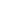 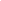                        Precio Oferta a EvaluarEl oferente deberá proporcionar los datos requeridos de acuerdo a lo descrito en los formularios 4 y 5.Etapa Final: CalificaciónLa calificación final que obtendrá cada oferente evaluado, será la suma de la calificación obtenida en la evaluación de la oferta técnica (valor ponderado %) y el valor ponderado de la oferta económica (%) obteniendo así el orden de prelación de los oferentes calificados, de los cuales deberá seleccionarse y proceder a negociar con el que ocupe el primer lugar, ya que su propuesta será la más conveniente por obtener la calificación más alta en el proceso.La calificación del oferente se obtendrá aplicando la siguiente fórmula:PTP = PPT + PPEDónde:PTP= Puntaje total OferentePPT= Puntaje ponderado oferta técnicaPPE= Puntaje ponderado oferta económica oferente SECCIÓN V. FORMULARIOS PARA LA PREPARACIÓN DE LA PROPUESTALos oferentes deberán entregar estos formularios completados, junto a las ofertas técnicas y económicas.FORMULARIO 1. INFORMACIÓN PARA PRIMERA ETAPA: PRECALIFICACIÓNFORMULARIO 2. EXPERIENCIA GENERALInformación a ser completada por la Firma Consultora y/o Consultor y por cada miembro del Consorcio (en caso que aplique).Nombre legal del Solicitante: [indicar nombre completo]	Fecha: [indicar día, mes y año]          Nombre legal del miembro del Consorcio: [indicar nombre completo] (Identificar los contratos que demuestran continuidad de operación)* Indicar años calendario en los años con contratos con actividades, comenzando por el año de inicio de las actividades.FORMULARIO 3. EXPERIENCIA ESPECÍFICA DE LA FIRMA CONSULTORA Y/O CONSULTORSe indica en este formulario, la información detallada de cada una de las consultorías realizadas por las Firma Consultoras y/o Consultores en los últimos x años (indicar de acuerdo a los requerimientos de la consultoría a contratar), ya sea en forma individual o como integrante de un consorcio. La información aquí suministrada está respaldada por la copia del comprobante de servicios recibidos a entera satisfacción, el cual fue emitido por el contratante y en el que se indican los detalles del monto, objetivo y tiempo de ejecución de la consultoría. FORMULARIO 4. HOJA DE VIDA DEL PERSONAL PROFESIONAL PROPUESTO1. Cargo propuesto [solamente un candidato deberá ser nominado para cada posición]: 2. Nombre de la firma: [inserte el nombre de la firma que propone al candidato]:3. Nombre del individuo: [inserte el nombre completo]: 4. Fecha de nacimiento: ____________________ Nacionalidad: _________________5. Educación: [Indicar los nombres de las universidades y otros estudios especializados del individuo, dando los nombres de las instituciones, grados obtenidos y las fechas en que los obtuvo, incluyendo año de terminación.]  6. Asociaciones profesionales a las que pertenece: ____________________________7. Otras especialidades [Indicar otros estudios significativos después de haber obtenido los grados indicados en el número 5 – Dónde obtuvo la educación y fechas]: 8. Países donde tiene experiencia de trabajo: [Enumere los países donde el individuo ha trabajado en los últimos diez años]: 9. Idiomas [Para cada idioma indique el grado de competencia: bueno, regular, pobre, en hablarlo, leerlo y escribirlo]: ________________________________________________________________________10. Historia Laboral [Empezando con el cargo actual, enumere en orden inverso cada cargo que ha desempeñado desde que se graduó el candidato, indicando para cada empleo (véase el formulario siguiente): fechas de empleo, nombre de la organización, cargos desempeñados]:Desde [Año]: ____________ Hasta [Año] ____________Empresa: ____________________________Cargos desempeñados: ______________________________11. Detalle de las actividades asignadas: [Enumere todas las tareas que desempeñará bajo este trabajo].12. Trabajos que ha realizado que mejor demuestran la capacidad para ejecutar las tareas asignadas[Entre todos los trabajos que el profesional ha desempeñado, complete la siguiente información para aquellos que mejor demuestran su capacidad para ejecutar las tareas asignadas]Nombre de la tarea o proyecto: ____________________Año: ________________________________________Lugar: _______________________________________Contratante: ___________________________________Principales características del proyecto: _____________Actividades desempeñadas: ______________________Certificación:Yo, el abajo firmante, certifico que, según mi mejor conocimiento y mi entender, este currículo describe correctamente mi persona, mis calificaciones y mi experiencia. ________________________________________________ Fecha: _________________[Firma del individuo o del representante autorizado del individuo]		      Día / Mes / AñoNombre completo del representante autorizado: __________________________FORMULARIO 5. CARTA DE PRESENTACIÓN DE LA OFERTA ECONÓMICASeñoresEstimado Señores: [Lugar, fecha]El suscrito en representación de (indicar nombre de la Firma Consultora y/o Consultor) ofrece proveer los servicios de consultoría para (Describir el nombre completo de la consultoría) de conformidad con su solicitud de propuestas de fecha (indicar fecha de la publicación)  Presentamos por medio de la presente, nuestra OFERTA ECONOMICA por el monto de US $_________ (indicar el monto total de la oferta de acuerdo a lo descrito en el formulario 5), debidamente rotulada, por separado y sellada, que complementa nuestra OFERTA TECNICA adjuntos en otros sobres igualmente rotulados, sellados y separados.Declaramos que toda la información y afirmaciones realizadas en esta oferta son verdaderas y que cualquier mal interpretación contenida en ella puede conducir a nuestra descalificación.Asimismo, si las negociaciones se llevan a cabo durante el período de validez de la oferta incluyendo, si es el caso, las prórrogas correspondientes del concurso, nos comprometemos a negociar sobre la base de la oferta propuesta.  Esta oferta es de carácter obligatorio para nosotros y está sujeta a las modificaciones que resulten de las negociaciones con la entidad contratanteNosotros aseguramos que, si nuestra oferta es aceptada, iniciaremos los servicios de esta consultoría, el siguiente día hábil después de firmado el correspondiente contrato y recibida la orden de inicio. Entendemos que ustedes no están obligados a aceptar ninguna de las propuestas que reciban.Atentamente,Firma autorizada [completa e iniciales]: ________________________________Nombre y cargo del signatario: _______________________________________Nombre de la firma: ________________________________________________Dirección: ___________________________________________________FORMULARIO 6. OFERTA ECONÓMICA(Detalle de Costos)La Oferta Económica debe reflejar el presupuesto total estimado por la Firma Consultora y/o Consultor (desglosando los rubros indicados). Si la consultoría se realiza en una sola etapa o describiendo por etapa los costos en que se incurra en cada una ellas, en este caso el total del costo de la consultoría es la suma total de los costos de cada etapa. * Firma Consultora y/o Consultor deberá presentar en el presente formato los rubros que competan al caso** Firma Consultora y/o Consultor deberá presentar un detalle adjunto de los gastos de viajes (pasajes, viáticos, etc.) y otros operativos, necesarios para la realización de la consultoría. SECCIÓN VI. TÉRMINOS DE REFERENCIA SERVICIO DE CONSULTORÍA REQUERIDOAntecedentesInformación Corporativa del CDED:Quality Leadership University fue fundada en 1997 bajo el liderazgo de Oscar León, quien tuvo la visión de ofrecer el más alto nivel académico en Panamá con el objetivo de preparar líderes y profesionales que contribuyan al desarrollo de la región. A la fecha, más de 2,000 panameños y extranjeros de todas partes del mundo han recibido sus diplomas de licenciatura y maestría en diversas áreas profesionales. Con más de 1.600 estudiantes matriculados en los programas de licenciatura y maestría, así como en nuestros programas de inglés para el Éxito Profesional y Educación Contínua, Quality Leadership University mantiene acuerdos académicos con universidades reconocidas mundialmente como Illinois State University, University of Louisville, Universidad de Chile y Universidad Politécnica de Madrid.Quality Leadership University recibió la Acreditación del Consejo Nacional de Evaluación y Acreditación Universitaria de Panamá (CONEAUPA), a través de la Resolución No. 20 del 15 de noviembre del 2012, documento firmado por Su Excelencia Lucy Molinar, Ministra de Educación de Panamá y la Dra. Mariana McPherson, Secretaria Ejecutiva de CONEAUPA.Para Quality Leadership University esta contratación permite el fortalecimiento de las MYPIMES de Panamá.Descripción general de la situación en la cual se van a prestar los servicios:QLU, en su constante esfuerzo brindar al país de profesionales y empresarios altamente cualificados, ha desarrollado actividades en los últimos años encaminadas al fortalecimiento del tejido de las MIPYMES que fomenten el mejoramiento continuo de la gestión empresarial y el incremento de la competitividad del sector empresarial.En este marco,  Quality Leadership University con esta contratación permite el fortalecimiento de las MYPIMES de Panamá, mediante el desarrollo productivo de la MIPYME en Transformación Digital y Gestión Empresarial, y con ello implementar un mecanismo de desarrollo y capacitación empresarial que asista técnicamente a 10 MIPYMES con potencial de ser más productivas, para el incremento del valor agregado nacional y un mayor acceso a nuevos mercados.Actores clave participantes: Dentro de las metas en el marco del Proyecto se consideran actores claves pequeñas y medianas empresas.Grupo meta, entre otros: Emprendimientos y MIPYMES nacionales en especial MIPYMES, con potencial de ser más productivas (oferentes de bienes o servicios), en 7 áreas específicas: i) evaluación de capacidades productivas, ii) gestión empresarial, iii) transformación digital, iv) comercio electrónico, y v) gestión comercial.Objetivos de la ConsultoríaObjetivo general del ProyectoImplementar un mecanismo de desarrollo y capacitación empresarial que asista técnicamente a 10 MIPYMES con potencial de ser más productivas e innovadoras, para el incremento del valor agregado comercial y un mayor acceso a nuevos mercados. Objetivos Específicos del ProyectoDesarrollar un diagnóstico empresarial que realice un levantamiento de necesidades que presenten las MIPYMES nacionales. Asimismo, diagnosticar las 10 MIPYMES, con potencial de ser más productivas e innovadoras (oferentes de bienes o servicios), en 5 áreas específicas: i) evaluación de capacidades productivas, ii) gestión empresarial, iii) transformación digital, iv) comercio electrónico y, v) gestión comercial.Diseñar e implementar un Programa de Fortalecimiento de las 10 MIPYMES para la atención de necesidades, capacitación, asesoramiento técnico y mejoras en la estratégia empresarial y comercial, que les permita crecer y ser más competitivas en el mercado.Estructurar un modelo para la continuidad del negocio de cada una de las 10 MIPYMES enfocado en la innovación, mediante el cual pueden proyectar y establecer acciones para el óptimo manejo de los recursos tangibles e intangibles que poseen, en procura de la consolidación de sus operaciones.Alcances del Trabajo La Firma Consultora y/o Consultor seleccionada, tendrá que elaborar toda la documentación y entregables respectivos según los objetivos planteados, presentando los soportes y resultados requeridos para la aprobación de Quality Leadership University.La descripción de las actividades y entregables principales a realizar como mínimo, según las necesidades previas declaradas por las 10 MIPYMES seleccionadas, consisten en: Componente I: Diagnósticos y Estrategias EmpresarialesComponente II: Diseño e Implementación de Servicios/Productos dentro del Programa de FortalecimientoComponente III: Realización de Continuidad del Negocio con Enfoque en InnovaciónPlazo de Duración de la ConsultoríaLa elaboración y presentación por parte de la Firma Consultora y/o Consultor seleccionada, de la totalidad de los productos esperados de la consultoría, deberá realizarse en un plazo máximo de 10 meses, iniciando desde la firma del contrato de consultoría ente este y el Beneficiario.Cronograma de Ejecución de la ConsultoríaLa Firma Consultora y/o Consultor deberá presentar un cronograma de ejecución para la realización de la consultoría, que incluya las fechas estimadas de iniciación y terminación de todas las actividades, incluyendo los informes o documentos que debe entregar, así como de los viajes a realizarse y actividades específicas en el campo o en cualquier otro lugar, tales como reuniones para recibir instrucciones o para revisiones, etc. Además, deberá indicar la metodología que aplicará para la realización del trabajo y justificar la escogencia del mismo. El proyecto está conformado por tres etapas: Etapa de Identificación y Diagnóstico, Etapa de Diseño y Desarrollo del Plan de Trabajo y una Etapa Transversal de continuidad del negocio y evaluación de resultados. Tipo y Forma de Presentación de Informes de Avance:El Firma Consultora y/o Consultor debe de presentar en la dirección física o vía email indicada previamente, los reportes de avance mensuales y los Informes de Resultados que se detallan en el cronograma propuesto y aprobado en el contrato de consultoría, los cuales serán presentados a Quality Leadership University de conformidad con la ejecución de la consultoría. Dichos reportes, informes y entregables deberán estar en formato impreso y una copia en formato digital editable (en formatos Word, Excel y PDF).Perfil Profesional de la Firma Consultora y/o ConsultorLa Firma Consultora y/o Consultor deberá tener experiencia profesional generada y comprobada en el desarrollo de proyectos y/o acciones tales como:Estrategia empresarial y planes de negocios MIPYMEGestión financieraEstrategia de comunicación, identidad de marca, neuromarketing, Social listening, analítica y desarrollo web , E-commerce, desarrollo de contenidos, arquitectura digitalGestión documental, automatización, business intelligence, CRM y ERPDesarrollo e implementación de estrategias y estudios de mercado para las anteriores áreasEvidencia de la disponibilidad de un staff de profesionales para la realización de la consultoría incluyendo los CVs y experiencia acompañada con certificados relevantes y testimoniales, de conformidad con lo solicitado e indicado en las Secciones IV y VResponsabilidades de la Firma Consultora y/o ConsultorLa Firma Consultora y/o Consultor seleccionada, reportará directamente a Quality Leadership University quienes supervisarán el cumplimiento de sus responsabilidades y funciones, acorde con lo indicado anteriormente, rindiendo un reporte de avance mensual y los Informes de Resultados que se indican en el cronograma aprobado.La Firma Consultora y/o Consultor se compromete a seguir y cumplir con las condiciones expuestas en estos Documentos de Concurso, en los Términos de Referencia contenidos en este documento y las condiciones expuestas en el contrato.La Firma Consultora y/o Consultor se compromete a alinear, en conjunto con Quality Leadership University, los hallazgos en materia de identificación en los rubros que compete la consultoría y acorde con los requerimientos indicados en los presentes términos de referencia.La Firma Consultora y/o Consultor se obliga por sus propios medios, a estar al día en materia de tributos y cargas sociales de su personal ordinario o extraordinario, para desarrollar esta consultoría. La Firma Consultora y/o Consultor se obliga a aceptar la supervisión, aprobación del sistema y los documentos solicitados y aceptar la debida diligencia del BCIE, UE y KfW en el cumplimiento de lo indicado en las especificaciones técnicas establecidas.La Firma Consultora y/o Consultor autoriza a Quality Leadership University, BCIE, Unión Europea y KFW a publicar o comunicar de cualquier manera o por cualquier medio, sobre la oferta recibida al presente concurso, el contrato (monto aprobado u otro dato o información) y la consultoría en todas sus etapas. Responsabilidades del ContratanteQuality Leadership University instruirá a la Firma Consultora y/o Consultor elegida, en la debida diligencia respecto a los objetivos y resultados esperados de la presente consultoría. De igual manera, Quality Leadership University, estará a cargo de apoyar a la Firma Consultora y/o Consultor seleccionada en su relación con los contactos a las MIPYMES a ser beneficiarias con los servicios brindados, y supervisar y/o monitorear los entregables descritos en estos Términos de Referencia. Honorarios El precio de la oferta de servicios de consultoría no podrá exceder los cien mil dólares americanos (US $100,000).Forma de PagoEl pago de la consultoría se efectuará mediante tres (3) desembolsos, utilizando la modalidad de desembolso: Se realizará un primer desembolso por parte del contratante de un 30% del total del monto de la consultoría contra entrega y aceptación del primer informe de avance de la primera etapa conforme lo establecido en el contrato, con sus correspondientes documentos de respaldo, productos entregables y facturas de gastos de finalización de la primera etapa de la consultoría. Se realizará un segundo desembolso por parte del contratante de un 30% del total del monto de la consultoría contra entrega y aceptación por parte del contratante, del segundo informe de avance de la segunda etapa conforme lo establecido en el contrato, con sus correspondientes documentos de respaldo, productos entregables establecidos para esta etapa y facturas de gastos de finalización de la segunda etapa de la consultoría. El restante 40% del monto se cancelará contra entrega y aceptación por parte de contratante y demás instancias incluidas en el proceso, del Informe Final, documentación de respaldo de la consultoría completa, y todos los productos y entregables solicitados en los documentos de concurso, términos de referencia y el contrato, incluida factura de finalización de la última etapa de la consultoría. Supervisión de los Servicios de Consultoría La supervisión y coordinación de los servicios y recepción/aceptación de los productos u entregables solicitados a la Firma Consultora y/o Consultor, estarán a cargo de Quality Leadership Universityç como responsable de dicha operación, de acuerdo a los términos establecidos en la contratación, siempre manteniendo informado del proceso u actividades, a la Iniciativa DINAMICA. La Firma Consultora y/o Consultor se obliga a aceptar la supervisión y aprobación de los documentos solicitados o aceptar la debida vigilancia de Quality Leadership University, BCIE, UE y KfW, en el cumplimiento de lo indicado en los términos de referencia. EVALUACIÓN, CONTENIDO Y PRESENTACIÓN DE LAS OFERTASForma de Evaluación de las OfertasEn la Sección IV. Criterios de Selección, se define la forma de evaluación de las ofertas Contenido de las OfertasLa Oferta Global debe estar integrada por tres apartados de información/documentación debidamente identificados: Apartado #1: Documentación e Información para Precalificación:La información para precalificación deberá contener los siguientes documentos:Carta de presentación debidamente sellado (o membretada) y firmado por el representante legal. Perfil de la Firma Consultora y/o Consultor y lo indicado en la Sección IV. Criterios de Evaluación – Numeral 1. Primera Etapa: Precalificación de las Firmas Consultoras y/o Consultores.Fotocopia del Registro Tributario Vigente. Información descrita en la Sección V. Formularios para la preparación de la propuesta, relacionados a la precalificación (Formulario 1. Información para Primera Etapa: Precalificación; Formulario 2. Experiencia General, Formulario 3. Experiencia específica de la firma consultora y/o consultor y Formulario 4. Hoja de Vida del personal profesional propuesto).De igual manera, en este apartado incluye la presentación de las declaraciones siguientes:a. Declaración de Transparencia debidamente completada y firmada.b. Declaración de Compromiso debidamente completada y firmada.Se deberá presentar un (1) original de la documentación de oferta para Precalificación de forma impresa (con las firmas correspondientes), acompañado de dos (2) copias íntegras impresas de dichos documentos y una (1) copia íntegra de la oferta en un CD o dispositivo electrónico (digital en formato Word, Excel y PDF).Apartado #2: Oferta Técnica La oferta técnica deberá contener los siguientes documentos, los cuales deberán ser presentados en el siguiente orden:Descripción de su experiencia en la temática propuestaMetodología para la realización de la consultoría, Formularios expuestos en la sección V. Formularios para la preparación de la propuesta relacionados a la oferta técnica (Formulario 2. Experiencia General, Formulario 3. Experiencia específica de la firma consultora y/o consultor y Formulario 4. Hoja de Vida del personal profesional propuesto).Se deberá presentar el (1) original de la documentación de oferta técnica de forma impresa (con las firmas correspondientes), acompañado de dos (2) copias íntegras impresas de dichos documentos y una (1) copia íntegra de la oferta en un CD o dispositivo electrónico (digital en formato Word, Excel y PDF).Apartado #3 Oferta Económica La oferta económica debe incluir los costos directos e indirectos relacionados con el producto cotizado e indicar claramente la moneda en que esta expresadaLos precios presentados por el oferente son de su exclusiva responsabilidad; cualquier omisión se interpretará como voluntaria y tendiente a conseguir precios que le permitan presentar una oferta más ventajosa. Si el pago se realiza en dólares de los Estados Unidos de América se utilizará la tasa de cambio oficial vigente a la fecha de ejecución.Formularios expuestos en la sección V. Formularios para la preparación de la Propuesta, relacionados a la oferta económica (Formulario 5. Carta de Presentación de la Oferta Económica y Formulario 6. Oferta Económica).Se deberá presentar el (1) original de la documentación de oferta económica de forma impresa (con las firmas correspondientes), acompañado de dos (2) copias íntegras impresas de dichos documentos y una (1) copia íntegra de la oferta en un CD o dispositivo electrónico (digital en formato Word, Excel y PDF).Idioma de la OfertaEl Idioma de la oferta y de los informes deberá ser en idioma español. La empresa garantizará que los documentos serán entregados al Beneficiario y este al BCIE en este idioma.Forma de Presentación de las OfertasLa Firma Consultora y/o Consultor deberá enviar su oferta en forma física a la dirección indicada en la Sección III. Datos del Concurso, cumpliendo los indicados de dicha Sección. Para el apropiado envío de la oferta, la Firma Consultora y/o Consultor deberá colocar cada uno de los tres (3) apartados de documentación requerida en sobres separados, rotulados y cerrados, conteniendo todo lo indicado en la numeral 2.2. Contenido de las Ofertas:Sobre #1: En donde se coloque la documentación indicada previamente para la precalificación, la Declaración de Compromiso y la Declaración de Transparencia.Sobre #2: En donde se coloque únicamente la documentación correspondiente a la Oferta Técnica Sobre #3: En donde se coloque únicamente la documentación correspondiente a la Oferta Económica.Cada sobre deberá contener el (1) original de la documentación de oferta de forma impresa (según sea el apartado al cual hacer referencia y con las firmas correspondientes), acompañado de dos (2) copias íntegras impresas de dichos documentos y una (1) copia íntegra de la oferta en un CD o dispositivo electrónico (digital en formato Word, Excel y PDF).Dichos sobres deben ser rotulados de la siguiente manera:Los tres (3) sobres correspondientes a la oferta, deberán presentarse cerrados/sellados, dentro de un sólo Paquete Master de Oferta, cerrado y debidamente identificado con:Lugar y Fecha Límite de Presentación de las OfertasEn la Sección III. Datos del Concurso, se especifica el lugar y fecha límite de presentación de ofertas.Coordinación y Plazo de ConsultasEn la Sección III. Datos del Concurso, se especifica la Coordinación y Plazo de Consultas.NORMAS GENERALESRazones de Descalificación de Ofertas1. Las ofertas podrán ser descalificadas si contienen errores no subsanables, cuando en el contenido de la oferta existan omisiones que se consideran elementos básicos y que la falta de dicha información afecta la validez de la oferta.2. Si las ofertas presentadas están incompletas, se omite o no se cumple con alguno de los requisitos establecidos en los términos de referencia, catalogados a criterio de la institución como no subsanables.3. Si las propuestas son entregadas en otro lugar distinto al establecido en los términos de referencia y después de la hora establecida.4. Si la documentación se presenta con tachaduras o enmiendas no justificadas.5. Oferta Económica y Técnica sin firma.  6. No presentar en forma separada la Oferta Técnica y la Oferta Económica o incluir información económica en la Oferta Técnica.7. Si las experiencias de trabajos anteriores brindadas para esta consultoría no son satisfactorias.ProhibicionesEn la Sección II. Instrucciones a los Oferentes, se especifican las Prohibiciones.Cláusula de ConfidencialidadLa Firma Consultora y/o Consultor, en su caso, el personal de la firma que tenga a cargo ofrecer los servicios descritos en este documento, deberá observar el mayor sigilo y confidencialidad en relación con conversaciones, datos, documentos e información general de la empresa que lleguen por cualquier medio a ser de su conocimiento, y en general, de cualquier antecedente o elemento, material o conceptual.Cualquier contravención grave a lo anterior, entendiendo como grave aquella que afecte negativamente y a cualquier nivel las relaciones oficiales de la empresa con las autoridades nacionales, o bien que se traduzca en difusión pública o comercial que lesione de cualquier manera la confidencialidad de información de la empresa, podrá dar lugar a dar por terminado el contrato, lo cual se realizará mediante comunicación escrita a la Firma Consultora y/o Consultor denunciando tales hechos.Cláusula Relacionada a la Prevención de Lavado de Activos Previo a la contratación de consultores, el BCIE verificará que los consultores no formen parte de la Base de Datos de Exclusión de la Unión Europea y el Listado de Contrapartes Prohibidas del BCIE. Si la Firma Consultora y/o Consultor forma parte de estos listados, no podrá ser contratada por (nombre del beneficiario).SECCIÓN VII. DECLARACIONESLos oferentes deberán entregar estas declaraciones completas, firmadas y selladas en original, junto con la documentación para precalificación. DECLARACIÓN DE TRANSPARENCIAPor la presente declaramos la importancia de un proceso de contratación libre, justo y basado en los principios de la libre competencia y el cumpliendo los estándares laborales de nuestro país, excluyendo cualquier forma de abusos. Respetando ese principio no hemos ofrecido ni concedido ventajas improcedentes a los funcionarios relacionados con la Iniciativa DINAMICA ni a las personas encargadas de llevar a cabo el proceso de concurso o el desarrollo de las consultorías a lo interno de las instituciones, en forma directa o en forma indirecta, ni tampoco ofreceremos o concederemos tales incentivos o condiciones en el transcurso de la consultoría, en el caso de resultar adjudicatarios de un contrato y en la posterior ejecución del mismo.  ...........................                        ...............................               ........................................	       (Lugar)		            (Fecha)	               (Nombre la Firma Consultora y/o Consultor)                                                                                                      .........................................                                                                                                                                                                                               (firma/sello)DECLARACIÓN DE COMPROMISOPor la presente declaramos la importancia de un proceso de adjudicación libre, justo y basado en los principios de la libre competencia que excluya cualquier forma de abusos. Respetando ese principio no hemos ofrecido, concedido ni aceptado ventajas improcedentes a los empleados públicos o demás personas en el marco de nuestra oferta, de forma directa o indirecta, ni tampoco ofreceremos, concederemos o aceptaremos tales incentivos o condiciones en el transcurso del presente proceso de concurso o, en el caso de resultar adjudicatarios del contrato, en la posterior ejecución del contrato. Aseguramos, asimismo, que no existe ningún conflicto de intereses en el sentido de las Directrices correspondientes. Declaramos, asimismo, la importancia de respetar el cumplimiento de estándares sociales mínimos (las “normas fundamentales del trabajo”) en la ejecución del proyecto. Nos comprometemos a respetar las normas fundamentales del trabajo ratificadas por (nombre del país). Aseguramos que informaremos a nuestros colaboradores sobre sus obligaciones respectivas y sobre la obligatoriedad de respetar este compromiso así como sobre la obligatoriedad de respetar las leyes de  (nombre del país).Declaramos, asimismo, que nosotros no figuramos/ningún miembro del consorcio figura ni en la lista de sanciones de las Naciones Unidas, ni de la Unión Europea, ni del gobierno alemán, ni en ningún otro listo de sanciones, y aseguramos que nosotros/todos los miembros del consorcio darán aviso inmediato al Contratante y KfW si esto fuera el caso en un momento posterior.Aceptamos que en caso de que fuéramos incluidos (o un miembro del consorcio fuera incluido) en una lista de sanciones legalmente vinculante para el Contratante y/o para KfW, el Contratante tendrá derecho a excluirnos/a excluir al consorcio del proceso de adjudicación y/o, en caso de una contratación, tendrá derecho a resolver el contrato de forma inmediata, si las informaciones facilitadas en la Declaración de compromiso eran objetivamente falsas o si la causa de exclusión se produce en un momento posterior, después de la entrega de la Declaración de compromiso.…………………………….              ………………….                            ………………………………..          (Lugar)		             (Fecha)		(Nombre la Firma Consultora y/o Consultor)		                                                                                                                             …………………………….                                   				Datos de ConcursoDatos de Concurso1Nombre del Contratante:  Quality Leadership University (QLU)Modalidad de Adquisición: Comparación de Calificación Técnica y PreciosNombre de la consultoría: Desarrollo Productivo de 10 MIPYMES en Transformación Digital, Innovación y Gestión Empresarial2Los plazos y tiempos establecidos para este proceso de concurso son los siguientes: El plazo para la presentación y recepción de propuestas de ofertas cuarenta y seis (46) días calendario, iniciando el 18 de abril del 2019. Las ofertas deberán recibirse a más tardar el día 8 de junio del 2019, hasta las 5:00 pm (hora de la República de Panamá), en la siguiente dirección física: Institución: Quality Leadership UniversityAtención: María Alejandra QuinteroDirección: Calle 45, BellavistaPueden solicitarse aclaraciones vía correo electrónico a la siguiente dirección: mquintero@qlu.pa hasta diez (10) días antes de la fecha de cierre del concurso (29 de mayo del 2019).El plazo para la recepción de propuestas del concurso podrá modificarse en cualquier momento antes de los últimos diez (10) días previos calendario a la finalización de dicho plazo. El plazo para presentar notificaciones de protestas a los resultados de la evaluación, una vez que sean comunicados a los participantes, será de tres (3) días calendario y deberán presentarse de forma escrita en la dirección física indicada en esta Sección. 3La Firma Consultora y/o Consultor deberá presentar la Oferta en un Paquete Master de Oferta conteniendo tres (3) sobres, los cuales a su vez deberán contener el (1) original de la documentación de oferta de forma impresa (según sea el apartado al cual hacer referencia – Precalificación, Oferta Técnica, Oferta Económica y con las firmas correspondientes) y  acompañado de dos (2) copias íntegras impresas de dichos documentos y  una (1) copia íntegra de la oferta en un CD o dispositivo electrónico (digital en formato Word, Excel y PDF).4Las propuestas deberán permanecer válidas durante noventa (90) días después de la fecha de terminación del plazo de recepción de propuestas establecido.5La preparación académica y experiencia requeridas para que la Firma Consultora y/o Consultor pueda desarrollar el trabajo se detalla en los Términos de Referencia. Primera Etapa de Precalificación: el puntaje mínimo de calificación para pasar a la segunda etapa es de 70 puntos.Segunda Etapa de Calificación Técnica: El puntaje técnico mínimo requerida para pasar a la etapa final debe ser superior a 75 puntos.Tercera Etapa: Apertura de la Oferta Económica.Etapa Final: Calificación: Los pesos de evaluación asignados para ponderación final son:70% Oferta Técnica30% Oferta Económica.6Para reflejar en la Oferta Económica, la Firma Consultora y/o Consultor deberá estimar los costos en Dólares de Estados Unidos y presentar el detalle de los mismos de acuerdo al Formulario 5. Carta de Presentación de la Oferta Económica.7Los tres (3) sobres conteniendo los Documentos de Precalificación, Oferta Técnica y Oferta Económica, deberán entregarse de forma separada, rotulada y cerrada/sellada, dentro de un (1) Paquete Master de Oferta, cerrado y debidamente identificado con el nombre, número de registro tributario, dirección de la Firma Consultora y/o Consultor y el nombre completo del concurso de consultoría en que se participa.8Con los fondos proveídos por el BCIE en el marco de la Iniciativa DINAMICA no se podrán cubrir pagos de impuestos relacionados con los servicios de consultoría. El oferente deberá diferenciar en el Formulario 5. Carta de Presentación de la Oferta Económica, los montos correspondientes a honorarios e impuestos. Los impuestos serán cubiertos por QLU u MIPYMES beneficiarias.9Las propuestas presentadas serán evaluadas por las personas designadas por el Beneficiario, contando con un representante de la Iniciativa DINAMICA, los cuales calificará las ofertas técnicas y económicas presentadas por las Firmas Consultoras y/o Consultores participantes.10Las Firmas Consultoras y/o Consultores oferentes se pueden asociar con otros Consultores siempre que cumplan con lo establecido para la inscripción de consorcios como oferentes del concurso.11Las negociaciones del contrato serán definidas por el Beneficiario y se realizarán vía correo electrónico y vía teléfono, una vez sea seleccionado la Firma Consultora y/o Consultor, a conveniencia del Beneficiario.12En la sección VI Términos de Referencia se detalla cada producto y el contenido requerido para cada uno de estos.13El lugar donde se darán los servicios de consultoría será en las instalaciones de Quality Leadership University inscrita en la presente iniciativa. Algunos insumos pudieran ser requeridos en otras localidades para dar cumplimiento a lo solicitado en los Términos de Referencia.14El responsable técnico de la consultoría es el Beneficiario, quien será el encargado de supervisar el desempeño de la Firma Consultora y/o Consultor contratado.15El Presupuesto máximo estimado y definido para la realización de esta consultoría es de US$100,000.00 (CIEN MIL DÓLARES AMERICANOS). La oferta económica que sea mayor a dicho monto será rechazada.16El tipo y forma de entrega de informes de avances intermedios, se detalla en la sección VI. Términos de Referencia.17La duración de la consultoría se estima en ocho meses contados a partir de la firma del contrato.18Para desarrollar los alcances propuestos, la Firma Consultora y/o Consultor deberá presentar un Cronograma de Trabajo.19Los criterios de evaluación se definen en la Sección IV. Criterios de Evaluación.20Esta consultoría se enmarca en la Cooperación Técnica no Reembolsable otorgada por el BCIE en el marco de la Iniciativa DINAMICA, con fondos provenientes de la Unión Europea a través de su Facilidad de Inversiones para América Latina (LAIF por sus siglas en inglés) para el financiamiento del Proyecto. Criterios de Evaluación en PrecalificaciónPuntos1.Experiencias de los últimos 5 años401.1Experiencias con proyectos similares.251.2Experiencias en la región y el país de la consultoría.152.Competencias específicas para la consultoría602.1Conocimientos técnicos y especializados en relación con la consultoría para la realización de las actividades252.2Disponibilidad de personal para las actividades previstas.252.3Forma y contenido de la documentación presentada y su relación con la iniciativa.10Matriz de Evaluación de Oferta TécnicaMatriz de Evaluación de Oferta TécnicaMatriz de Evaluación de Oferta TécnicaDescripción de Criterios de EvaluaciónEntidad Única Consorcio 1.  Claridad y cumplimiento de la oferta (6 puntos)Debe Cumplir Requisito  Debe Cumplir Requisito2 Análisis crítico de los objetivos del proyecto y de los términos de referencia (18 puntos)Debe Cumplir RequisitoDebe Cumplir Requisito 3.  Concepto y metodología propuestos, incluyendo un programa de desarrollo del proyecto y del personal propuesto, así como una descripción de los mecanismos de control y coordinación (36 puntos)Debe Cumplir RequisitoDebe Cumplir Requisito 4. Cualificación del personal clave a emplear para el proyecto, en particular del jefe de proyecto. (36 puntos)Debe Cumplir RequisitoIndicar Experiencia de acuerdo al Formulario 3Debe Cumplir RequisitoIndicar Experiencia de acuerdo al Formulario 35.  Cualificación del personal de apoyo, control y supervisión por parte de la casa matriz (4 puntos)Debe Cumplir RequisitoDebe Cumplir RequisitoDocumentación para PrecalificaciónPerfil y situación de la empresaReferencias pertinentes que acrediten la calificación profesional de las Firma Consultoras y/o Consultores.Descripción de la experiencia en la región y en el país en que se realiza la consultoría. Información sobre la estructura de personal (cantidad y cualificación)Información sobre el personal perteneciente a la empresa, previsto para el control y la asistencia por la casa matriz.En caso de consorcio, declaración de intenciones para colaborar en el marco de una asociación (indicando la empresa líder) declaración relativa a empresas vinculadas y, en su caso, mención de eventuales informaciones adicionales a presentarInicioMes/añoFinMes/añoAños*Identificación del contratoFunción del Solicitante[indicar mes/año][indicar mes/año][indicar número de años]Nombre del contrato: [indicar nombre completo]Breve descripción de los servicios de consultoría realizados por el Consultor: [describir el objeto del contrato en forma breve]Nombre del Contratante: [indicar nombre completo]Dirección: [indicar calle/número/ciudad/país][indicar función del Consultor o Subconsultor]____________Nombre del contrato:Breve descripción de los servicios de consultoría realizados por el Consultor:Nombre del Contratante:Dirección:________________________Nombre del contrato:Breve descripción de los servicios de consultoría realizados por el Consultor:Nombre del Contratante:Dirección:________________________Nombre del contrato:Breve descripción de los servicios de consultoría realizados por el Consultor:Nombre del Contratante:Dirección:____________Datos SolicitadosDatos Solicitados Nombre del trabajo:Valor aproximado del contrato (en US$ ):País:Lugar dentro del país:Duración del trabajo (meses):Nombre del Contratante:Número total de meses-personal: Número de individuos:Dirección:Valor aproximado de los servicios prestados por su firma bajo el contrato (en US$): Fecha de iniciación (mes / año):Fecha de terminación (mes / año):Número de meses de personal profesional proporcionado por consultores asociados:Nombre de los consultores asociados, si los hubo:Nombre de funcionarios de nivel superior de su empresa involucrado y funciones desempeñadas (indique los perfiles más significativos tales como Director/ Coordinador de Proyecto, Jefe del equipo):Descripción narrativa del trabajo:Descripción narrativa del trabajo:Descripción de los servicios efectivamente provistos por el personal de la firma para el proyecto:Descripción de los servicios efectivamente provistos por el personal de la firma para el proyecto:Presupuesto Total de Oferta EconómicaPresupuesto Total de Oferta EconómicaPresupuesto Total de Oferta EconómicaPresupuesto Total de Oferta EconómicaDescripción de los CostosMeses - HombreCosto US$/mesCosto US$PERSONALPersonal de DirecciónDetallarPersonal Técnico-Especialista DetallarPersonal de Apoyo AdministrativoDetallarSubtotalGASTOS OPERATIVOSPasajes, viáticos, etc.Otros Gastos OperativosSubtotalTotal * **Entregables del Componente 1. Entregables del Componente 1. CantidadIndicador1Informe de levantamiento de información nacional sobre las oportunidades y necesidades que presentan las 10 MIPYMES de conformidad con su sector que contenga como mínimo valoraciones respecto de:•las condiciones del mercado•oferta de productos afines a los sectores de las MIPYMES apoyadas,•estándares de indicadores financieros de estos sectores,•ofertas crediticias para estos sectores con sus condiciones económico-financieras, entre otras variables a identificar.En este apartado se debe respaldar al menos una sesión de trabajo “in-situ” con cada MIPYME para la prospección del estado empresarial de cada una 10Informes de Diagnóstico (uno para cada MIPYME) contemplando las Evaluaciones FODA y el diseño de las respectivas Estrategias de Abordaje Estructural, en cuanto a:•Estrategia Empresarial (plan de negocios, gestión del recurso humano y gestión financiera- contable (capacidad administrativa, manejo de costos, gastos, punto de equilibrio), otros.• Estrategia Productiva/servicios•Estrategia Comercial, incorporando gestión de crisis)• Estrategia de proveeduría, canalización y distribución de productos/servicios•Estrategia de Comunicación, incorporando un plan de comunicación, identidad corporativa de marca, marketing digital, in-bound marketing, videomarketing, neuromarketing, generación de contenidos)1Desarrollo y ejecución de un Taller de Resultados del Diagnóstico de las MIPYMES, considerando la participación de al menos 15 personas (entre representantes de las MIPYMES y funcionarios de QLU).Indicadores del Componente 2. Indicadores del Componente 2. CantidadIndicador10Diseño de Propuesta de Programas de Prestación de Servicios de Acompañamiento a ser aprobado por QLU y Ejecución de los servicios/productos indicados en los programas, que integren al menos los siguientes entregables:10 Planes de mejoras empresariales (referentes a las Estrategias propuestas)5 creación/mejoras de sitios web corporativos, considerando los servicios de alojamiento y hosting (para 1 año) y Optimización SEO de los Websites2 Creación de portal de e-commerce transaccional o bajo catálogo3 Implementación de sistemas CRM comerciales4 Estudios de mercado (comercial y marketing), para 4 MIPYMES40Respaldos de las acciones de acompañamiento implementadas conforme el programa aprobado la ejecución - avance con las MIPYMES beneficiarias (ejemplo, listas firmadas de visitas, reuniones de seguimiento y control firmadas, giras, comprobantes de cambios efectuados, pagos, códigos de acceso, recibos por pagos varios, constancias, otros). Se deberá comprobar la ejecución de al menos 3 sesiones de trabajo y asesoramiento mensual con cada MIPYMEIndicadores del Componente 3 Modelo, estructuración audiovisual y material gráficoIndicadores del Componente 3 Modelo, estructuración audiovisual y material gráficoEmpresasIndicador10Modelos para la Continuidad del Negocio con Enfoque Innovador por MIPYME, contemplando un cronograma de acciones proyectadas (con horizonte de al menos 3 años) para la ejecución de acciones de seguimiento a lo considerado/desarrollado en las estrategias y programas10Estructuración de Memoria Audiovisual para cada MIPYME bajo el lema “Relatos de Éxito Empresarial y Promoción Comercial QLU-ID”, incluyendo la realización de los siguientes servicios:10 Creación y optimización de campañas digitales10 Diseño de arte, elaboración y entrega de placas de certificación de pared, referente del proceso de innovación realizado (incluido logo de Iniciativa DINAMICA)20 Artes promocionales para la comunicación en social media1 Proyecto de investigación con Neuromarketing: validación del impacto positivo de mensajes publicitarios, campañas y creatividades de los proyectos beneficiados, y que se incluyen en los planes estratégicos, con herramientas como eye-tracking, neurosensores, análisis facial, videoanalytics o equipos GSR1 producción digital en video, en cortometrajes audiovisuales de 2 minutos hasta completar la totalidad de al menos 10 minutos, en formatos aptos para la difusión en redes sociales1Desarrollo y ejecución de un Taller de Resultados del Programa de las MIPYME, considerando la participación de al menos 15 personas (entre representantes de las MIPYMES y funcionarios de QLU).1Informe final conteniendo todos los logros, servicios/productos, entregables, materiales y alcances efectuados en la consultoría“Nombre del Concurso”SOBRE #1INFORMACIÓN PARA PRECALIFICACIÓNNOMBRE DEL OFERENTE“Nombre del Concurso”SOBRE #2OFERTA TECNICANOMBRE DEL OFERENTE“Nombre del Concurso”SOBRE #3OFERTA ECONOMICANOMBRE DEL OFERENTENombre de la Firma Consultora y/o Consultor OferenteNúmero de Registro Tributario NacionalDIRECCIÓN: _________________________________PAQUETE MASTER DE OFERTA “Nombre Completo del Concurso en que se participa”